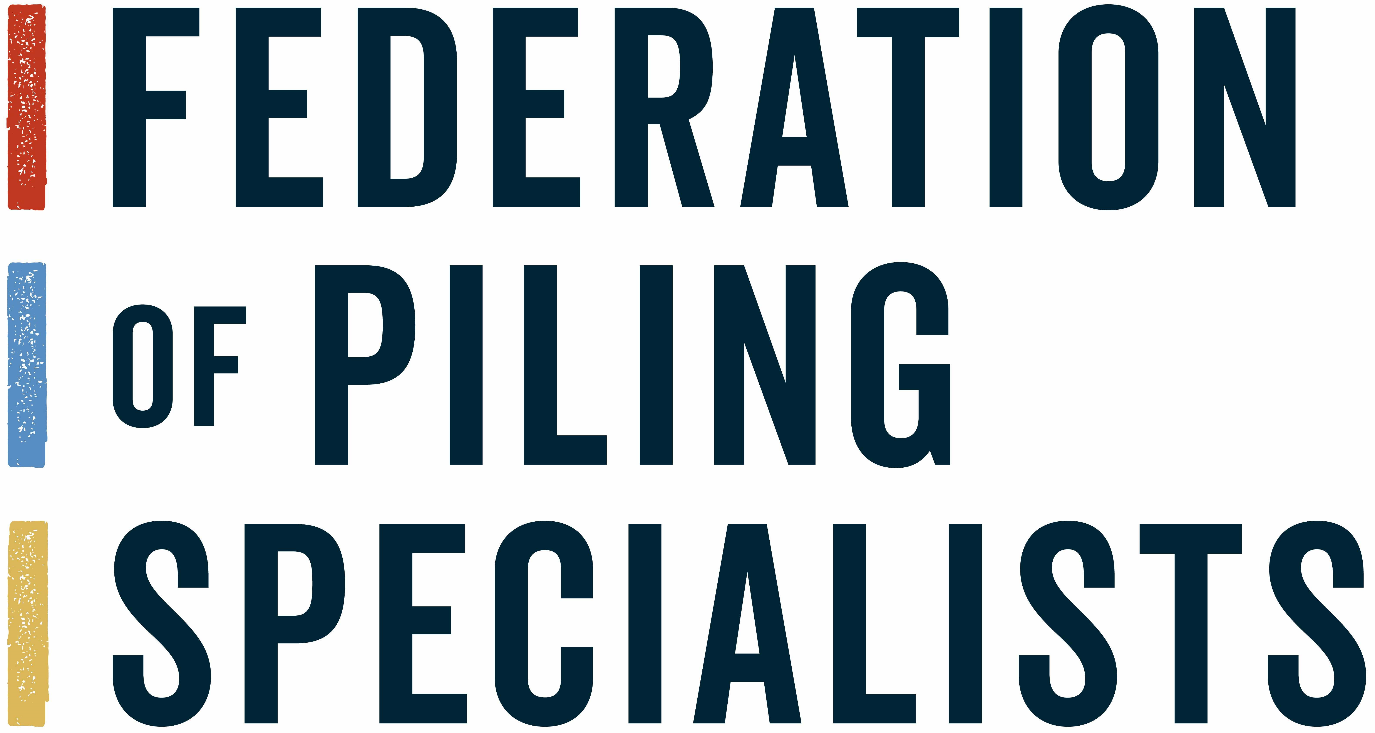 A Meeting of the Safety and Training Forum will be held at the Derby Conference Centre, London Road, Alvaston, Derby DE24 8UX on Thursday 16th November 2017 at 10:00amAGENDANo. Topic 1.Apologies FPS Administrator2.Approval of the Minutes of the meeting held on the 27th September 2017  All 3.Matters Arising (not covered elsewhere)  Concrete Blowing Out ProcedureCage Supplier Safety IssuesReview of Piling NOS re Slinger SignallerManual handling PolicyManual Handling H&S campaignI RileyP HinesC JenningsP HinesP Hines4.HSE Shared LearningC Jennings / All5.Terms of Reference for the Safety and Training Forum P Hines / All6.NVQ in Geotechnical InstallationC Jennings7.FPS Website – Published to the websiteNone All8.Guidance / Position Papers Lifting Operations on Piling SitesGE708 Safety on Piling SitesB Speakman / C-L LipinskiFPS Administrator9.Toolbox TalksAll10.Proximity DevicesAll11.FPS AuditAll12. Quarterly Accident & Environmental Statistics (DISCUSSION of incidents that offer a learning opportunity - and any other incidents (whether causing injury or not) that highlight safety considerations. Representatives should familiarise themselves with accidents reported for their company in the quarter ended 30th September 2017.Accident Data Environmental Incident DataService StrikesSafety Alerts - issued since the last meetingSA256 – No 98 Component PartsSA257 – Incorrect Casing Hooks UsedSA258 – RIDDOR Reportable Injury Marine WorksSA259 – Piling Rig Damage Incident – Rigging UpSA260 – Falling from Height Whilst Re-fuelling a Piling RigAllAllAllAll13.Environmental Matters All 14.Occupational Health & Wellbeing in Piling All 15.ReportsFPS Plant Group Build UK Health & Safety Committee Build UK Common Training Standards Task GroupThames Tideway H&S Transformation group CPCS Management Committee  National Specialist Accredited Centre EFFC Health and Safety Working Group Plant RepB Speakman  CL Lipinski B SpeakmanC Hassell C JenningsC Jennings16.Training and Qualifications SSTP Scheme Registration Two Day Supervisors Course NVQ Level 3: Occupational Work Supervision One Day Safety Awareness CourseApprenticeship Scheme (including Trailblazer)End Point AssessorsAddition of Vehicle Marshalling  All C JenningsC JenningsC JenningsC JenningsC JenningsAll17.Any Other Business18.Dates of 2018 MeetingsAll meetings will be held at the Derby Conference Centre, London Road, Alvaston, Derby, DE24 8UX. Thursday 1st March 2018 at 14:00pmThursday 17th May 2018 at 10:00amThursday 6th September 2018 at 14:00pmThursday 1st November 2018 at 10:00am